План работыс одарёнными учащимися3 класса учителя начальных классовБелоусовой Л.М.на 2021-2022учебный год2021 год.                                                Пояснительная записка.Одаренные дети – наше достояние. Выявление способных детей и работа с ними является актуальной задачей школы и каждого учителя.Различают общую и специфическую одаренность. Общая одаренность детей представляет собой широкий диапазон способностей, которые лежат в основе успешного освоения, а затем и успехов во многих видах деятельности. От специфической одаренности зависит успех человека в каком-либо конкретном виде деятельности.Судить об одаренности ребенка следует не только по его школьным или внешкольным делам, но и по инициированным им самим формам деятельности. В некоторых случаях причиной, задерживающей становление одаренности, несмотря на потенциально высокий уровень способностей, являются те или иные трудности развития ребенка: например, заикание, повышенная тревожность, конфликтный характер общения и т. п. При оказании такому ребенку психолого-педагогической поддержки эти барьеры могут быть сняты.Таким образом, одаренность у разных детей может быть выражена в более или менее очевидной форме.Характеристика одарённых детей.Одаренность — это системное, развивающееся в течение жизни качество психики, которое определяет возможность достижения человеком более высоких, незаурядных результатов в одном или нескольких видах деятельности. Одарённость определяется опережающим познавательным развитием, психосоциальной чувствительностью и физическими характеристиками.Опережающее познавательное развитие:- отличаясь широтой восприятия, одарённые дети остро чувствуют всё происходящее в окружающем их мире и чрезвычайно любопытны в отношении того, как устроен тот или иной предмет. Им интересно, отчего мир устроен так, а не иначе и что бы было, если бы внешние условия изменились. Они способны следить за несколькими процессами одновременно, и склонны активно исследовать всё окружающее.- они обладают способностью воспринимать связи между явлениями и предметами и делать выводы; им нравится создавать альтернативные системы в своём воображении.- отличная память в сочетании с ранним языковым развитием и способностью к классификации помогают такому ребёнку накапливать большой объём информации и интенсивно использовать её.- одарённые дети обладают большим словарным запасом, позволяющим им свободно и чётко излагать свои мысли. Ради удовольствия они изобретают новые слова.- наряду со способностью воспринимать смысловые неясности, сохранятьвысокий порог восприятия в течение длительного времени, с удовольствиемзаниматься сложными и даже не имеющими практического решения задачами одарённые дети не терпят, когда им навязывают готовый ответ.- некоторые одарённые дети обладают повышенными математическими способностями в плане вычислений и логики, что может повлиять на их прогресс в чтении.- они отличаются продолжительным периодом концентрации внимания и большим упорством в решении той или иной задачи.- характерная для одарённого ребёнка увлечённость заданием в сочетании с отсутствием опыта часто приводит к тому, что он замахивается на то, что пока не по силам. Он нуждается в поддержке и помощи.Психосоциальная чувствительность:- одарённые дети обнаруживают обострённое чувство справедливости, нравственное развитие, опережающее восприятие и познание.- они быстро реагируют на несправедливость, предъявляют высокие требования к себе и окружающим.- живое воображение, включение в выполнение задач элементов игры, творчество, изобретательность и богатая фантазия (воображение) весьма характерны для одарённых детей.- они обладают отличным чувством юмора, любят смешные несоответствия, игру слов, шутки.- им недостаёт эмоционального баланса, в раннем возрасте одарённые дети нетерпеливы и порывисты.- порой для них характерны преувеличенные страхи и повышенная уязвимость. Они чрезвычайно чувствительны к неречевым сигналам окружающих.- нередко у одарённых детей развивается негативное самовосприятие, возникают трудности общения со сверстниками.Физические характеристики:- одарённых детей отличает высокий энергетический уровень, причём спят они меньше обычного.- их моторная координация и владение руками часто отстают от познавательных способностей. Им необходима практика. Разница в интеллектуальном и физическом развитии таких детей может обескураживать их и развивать несамостоятельность.- зрение одарённых детей (в возрасте до 8 лет) часто нестабильно, им трудно менять фокус с близкого расстояния на дальнее (от парты к доске).Необходимо учитывать то, что признаки одаренности, проявляемые в детские годы, даже при самых, казалось бы, благоприятных условиях могут либо постепенно, либо весьма быстро исчезнуть. Учет этого обстоятельства особенно важен при организации практической работы с одаренными детьми.Цель: создание условий для развития учащихся, одаренных в умственном отношении; повышение качества их обучения, расширение возможностей развития индивидуальных способностей, улучшение условий социальной адаптации учеников, гармонизация отношений в системах «учитель –одаренный ученик», « одаренный ученик – ученик», «одаренный ученик – родитель».Задачи развития:развитие личности одаренных учащихся;развитие творческой самостоятельности;развитие коммуникативных умений;развитие рефлексивных умений.Формы работы с одарёнными детьми:групповые занятия с одаренными учащимися;групповые занятия по параллелям классов с сильными учащимися;предметные кружки;кружки по интересам;участие в олимпиадах;исследовательская деятельность .объединения дополнительного образования;факультативы;участие в олимпиадах.Методы и формы работы с одарёнными детьми в начальной школеУрочная деятельностьпроблемно-развивающее обучение,проектно-исследовательская деятельность,игровые технологии (деловые игры и путешествия),информационно-коммуникативные технологии для удовлетворения познавательной мотивации развития способностей (разноуровневые тесты, презентации, тренажёры),творческие и нестандартные задания.Внеурочная деятельность.факультативы,предметные недели,театрализованные праздники,олимпиады и конкурсы по предметам.При выборе форм и методов руководствуемся несколькими аспектами:видом одарённости;возрастом ребёнка;социальным статусом семьи ребёнка;уровнем одарённости;активностью самого ребёнкаГлавные принципы реализации программы.Основные направления и содержание деятельности.На занятиях предполагается не только знакомство с новыми способами решения задач, но и создание условий для стимулирования творческого мышления. Для выполнения поставленных учебно-воспитательных задач в соответствии с методологическими позициями, на занятиях будут использованы следующие виды упражнений и заданий:интеллектуальные разминки с целью быстрого включения учащихся в работу и развития психических механизмов,задания с отсроченным вопросом,интегративные задания, позволяющие в короткий срок выявить интересы учащихся; - задания, направленные на развитие психических механизмов (памяти, внимания, воображения, наблюдательности);решение частично-поисковых задач разного уровня,творческие задачи.Задания разминки идут в достаточно высоком темпе, на каждый ответ дается 2-3 секунды. В них чередуются вопросы из разных областей знаний (математика, русский, окружающий мир и т.д.). Такая работа придает дух соревновательности, концентрирует внимание, развивает умение быстро переключаться с одного вида деятельности на другой.Сущность заданий с отсроченным вопросом заключается в том, что условие задания как бы изначально ориентирует ученика уже на привычный для него ход решения, который в итоге оказывается ошибочным.Частично-поисковая задача содержит такой вид задания, в процессе выполнения которого учащиеся, как правило, самостоятельно или при незначительной помощи учителя открывают новые для себя знания и способы их добывания.Направления деятельности:организация и проведение как групповых занятий, так и индивидуальной работы с одаренными детьми;подготовка учащихся к олимпиадам, конкурсам, викторинам школьного, городского, Всероссийского уровня;обобщение и систематизация материалов и результатов работы с одаренными детьми.Условия успешной работы с одаренными учащимися:осознание важности этой работы каждым членом коллектива и усиление в связи с этим внимания к проблеме формирования положительной мотивации к учению.создание и постоянное совершенствование методической системы работы с одаренными детьми.признание коллективом педагогов и руководством школы того, что реализация системы работы с одаренными детьми является одним из приоритетных направлений работы.Работа с родителями.Проведение просветительской работы среди родителей через лектории, родительские собрания, педагогический всеобуч родителей.Привлечение родителей к организации и проведению внеклассных мероприятий.Родительское собрание на тему “Расширение кругозора школьников посредством чтения научно-познавательной литературы”.Лекция “Развитие интеллектуальных способностей ребенка”.Семейная игра “Кто хочет стать миллионером”.Лекция “Развитие личности ребенка”. Общественный смотр знаний.Программа работы с одарёнными и талантливыми детьми                                      Банк данных одаренных детей 3 класса                                                                                                                                                                                                                    План работы с одаренными детьми 3  классана 2021-2022 уч. год.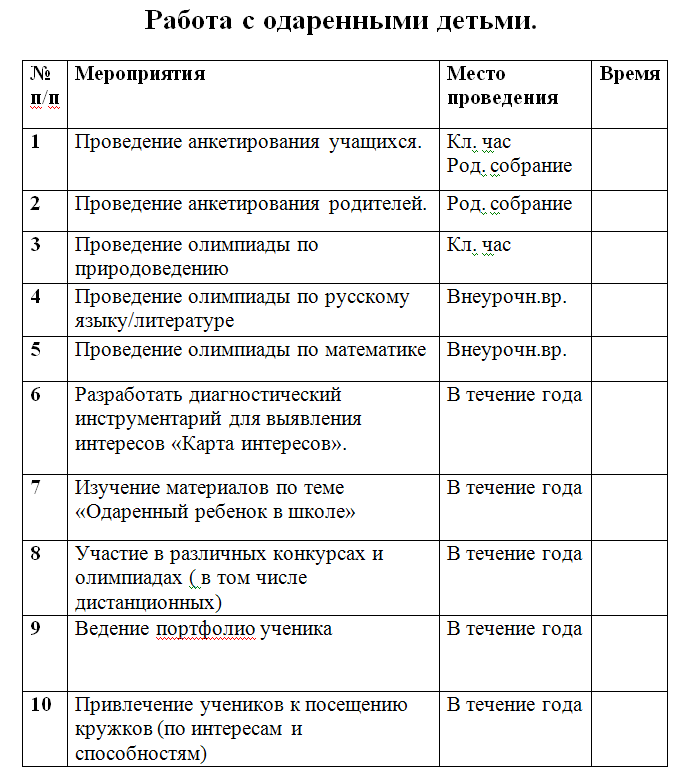 Используемая литература :1.Керова Г.В. Нестандартные задачи по математике:1-4 классы. – М.:ВАКО,2010.-233с.2.Тонких А.П., Кравцова Т.П.Логические игры и задачи на уроках математики:-Ярославль « Академия развития»1997.-239с.3.Узорова О.В. 3000 задач и примеров по математике:1 класс. –М .: АСТ:Астрель,2000.-223с.4.Русанов В.Н. Математические олимпиады младших школьников – Просвещение 1990.-75с.5.Тихомирова Л.Ф.Математика в начальной школе .Развивающие игры ,задания ,                                                                                  6. Карточки «Математические олимпиады младших школьников»8.Карточки « Нестандартные задачи для начальной школы»№МероприятиеСрокиИсполнители1Развитие творческих способностей учащихся начальной школы. Выявление одаренных детей.ежегодноежегодно классный руководитель2Участие школьников во Всероссийских конкурсах-играх «Русский медвежонок», «Кенгуру».ежегодноклассный руководитель3Участие школьников в предметных олимпиадах, конкурсах, смотрах, конференциях.ежегодно классный руководитель4Организация психолого-педагогического просвещения родителей талантливых и одарённых школьниковежегоднопсихолог школы, классный руководитель№Фамилия, имя ученикаСпособностиУчеба12.Вишнякова ВеленаБелоусова ПолинаГуманитарные, математическиеОтличницаОтличница34Журавлёв ИванСмородина ЖаннаГуманитарные, математическиеС одной 4 по русскому языку С одной 4 по литературному чтениюВремя проведенияНаправление работыОтветственныесентябрьПроведение диагностики. Дополнение банка данныхКлассный руководительоктябрьСобеседование с родителями. Координация совместных действий родителей, классного руководителяКлассный руководитель, родителиноябрьВовлечение учащихся в школьные олимпиады и подготовка к муниципальным олимпиадамКлассный руководительдекабрьАктивное участие в муниципальных олимпиадах. Подготовка к школьным, муниципальным конкурсам, викторинам, научным проектамКлассный руководительянварь Проведение исследований по разным направлениям. Участие в школьных неделях по предметам.Классный руководительфевральПодготовка презентаций по исследованным материалам. УченикиапрельПроведение предметных  недель Классный руководительмайПодведение итоговКлассный руководитель